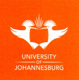 FIRST-YEAR, UNDERGRADUATE (INCLUDING TRANSFERRING) STUDENTS REGISTRATION INFORMATION (2022)Dear Prospective UJ StudentWell done on your successful completion of the 2021 academic year. Without a doubt, it was a challenging year for everyone, but you persevered against all odds. Please take note of the following important information and dates for the 2022 academic year.FINAL ADMISSIONUJ will receive all final Grade 12 results from the Department of Basic Education. It is not necessary to email or submit a hard copy of your results to the University unless requested to do so.  Once selections have been finalised, the Student Enrolment Centre will inform you of your admission status by SMS or email. No notice regarding your application status is official and binding on the University unless it has been sent by email to you from the University’s official email server.Should you not have received an email regarding your application status by 25 January 2022 you can verify your application status online at https://student.uj.ac.za/status.aspx or contact our Call Centre on 011 559 4555.PLEASE NOTE: receiving this letter does not imply in any way that you have been or will be admitted for the 2022 academic year. You will receive a separate letter indicating your admission status (after the release of the final Grade 12 results). You can also check your application status on the UJ website – https://student.uj.ac.za/status.aspx REGISTRATION DETAILSRegistration commences on 21 January 2022 and closes on 11 February 2022 (only online, off-campus registrations will be allowed).Register as early as possible due to programmes being filled during the first few days of registrations. Spaces cannot be guaranteed.Note that the registration dates may be adjusted. Any such changes will be communicated to you. NO on-campus facilities will be available for registration. All registrations are done online and off-campus, for which you may use a tablet/handheld device or any other computer facility at your disposal.Follow this link https://tinyurl.com/UJregistration to access registration information and follow the step-by-step guide.Please review your Proof of Registration to ensure that your qualification and all the module registration(s) are complete and correct.Please note that any previous studies (at a higher education institution) MUST be declared to UJ. A non-declaration of previous studies serves as sufficient reason for the cancellation of registration (please refer to the Returning student registration information letter published on the registration website) https://www.uj.ac.za/studyatUJ/Pages/Registration.aspx.Only REGISTERED STUDENTS may participate in academic activities.PAYMENTSAll students, including students whose fees are paid by sponsors or employers, are required to pay the following minimum amounts in order to register: Day students (tuition fees) – All students not residing in the residences – R3 870.00Residence students (tuition fees and residence deposit) – Only students with acceptance letters from residences – R6 470.00Residence students who are provisionally selected/waiting for a space in residence only pay: R3 870.00Payment methods:Credit cards (E-payments) will reflect on your UJ student account immediately. Alternative  payment methods used will not reflect immediately and may impact on securing a place. For online E-payments please use the following link: https://ulink.uj.ac.za Please note that you must cancel your registration at the University if you decide to discontinue or withdraw from your qualification or study programme or register at another institution.The following cancellation rules will apply:3.2.1 Total cancellation of studiesCancellation on or before 25 February 2022: In this case, a total refund of the paid tuition fees and/or residence fees (where applicable) may be processed, except for the registration fee and ICT levy. Cancellation after 25 February 2022 (see point 3.2.2 below).3.2.2 Cancellation of modulesCHANGES TO REGISTRATIONStudents will be able to add or cancel modules on the online registration system (ulink.uj.ac.za). Telephonic cancellations will not be accepted.Requests for cancellation or change of studies should be submitted to the relevant faculty officer in the faculty where you are registered. Failure to do so will result in students being liable for the fees for the relevant year.Students who fail to officially notify the University before the prescribed dates will forfeit any claim to be reimbursed.REGISTRATION SUPPORTThe following registration support is available during weekdays 07:30 – 16:00Call Centre on 011 559 4555Online chat facility www.uj.ac.za Email to College/Faculty STUDENT ACCESS CARDSStudent access cards may be collected on-campus (after you have registered) from Monday 17 January 2022 until Friday 11 February 2022 between 08:00 to 15:30 at the following venues:Please bring your proof of registration and ID with you when visiting the campus to collect your student card.FIRST YEAR SEMINAR (FYS)The First Year Seminar will be held via an online platform. Participating in online orientation will require access to a computer, tablet, or smartphone with internet capabilities. Attendance is compulsory for all first years. For more information visit www.uj.ac.za/fys. The purpose is to welcome and introduce students to the University environment, the expectations of the qualification enrolled for, various resources available to them, and meeting lecturers.HANDHELD DEVICES For minimum specifications and information about handheld devices, please use the following link https://www.uj.ac.za/studyatUJ/Documents/Electronic%20Devices.pdf ACADEMIC REGULATIONSThe Academic Regulations for 2022 are available on the following link https://tinyurl.com/UJregulations  and provide essential guidance to administrative issues you might encounter.  It is vital that each student reads and familiarises themself with the Academic Regulations.FACULTY RULES AND REGULATIONS (YEARBOOKS) 20222022 Faculty Rules and Regulations (Yearbooks) are available on College/Faculty web pages. https://www.uj.ac.za/faculties/ AFRICAN INSIGHTS AND ARTIFICIAL INTELLIGENCE IN THE 4IRAll undergraduate students will be expected to complete ONE of the following Short Learning Programmes: (1) ‘African Insights’ an introduction to the intellectual traditions and debates in Africa, or (2) ‘Artificial Intelligence in the 4IR’. The programmes are fully online and are available on https://ulink.uj.ac.za/. On successful completion, you will receive an electronic certificate, and this achievement will reflect on your academic record. Both programmes are stimulating and relevant. You are encouraged to complete both programmes, although completion of only one is compulsory. You may choose which one to complete.TIMETABLES 
The 2022 undergraduate lecturing and final assessment (exam) timetables, plus test dates, will be available after registration at the following link https://tinyurl.com/UJTimeTable Other timetable-related documents (e.g. the 2022 UJ Academic Calendar, the various timetable formats, and information regarding lecturing timetable switches) will be included.Personalised lecturing timetables are also accessible via uLink after registration.MERIT BURSARIESMerit bursaries will be granted based on final Grade 12 results and will automatically be allocated to your student account. For more information, please follow this link https://tinyurl.com/UJMeritBursaries.TRANSFER STUDENTSSpaces for transfer students are limited. An official academic record is required together with the syllabus outline for the module for which credit is requested. Credit transfer requests must be approved by the relevant module lecturer. Please contact the College/Faculty Office for assistance.INTERNATIONAL STUDENTSStudents who are abroad and will still be in their home countries during the registration period may be allowed to register conditionally under the conditions explicated (see point 15). (International students who are in South Africa at the time of registration are not eligible for conditional registration.)The Division for Internationalisation will be assisting with off-campus clearance from Monday 10 January 2022. Please make use of this opportunity. Temporary Residence Visa holders (i.e. Study, Work, Critical Skills Visa, and Relative with an endorsement to study at the University of Johannesburg or Diplomatic Permit), Special Dispensation (i.e. ZEP) need to submit proof of valid medical aid cover, registered and administered in South Africa according to the Medical Schemes Act. First-time registering students with a Temporary Resident Visa (i.e. Study, Work with an endorsement to study at the University of Johannesburg or Diplomatic Permit need to submit certified copies of passport and/or a valid visa.Permanent Residence Permit holders, Asylum Seekers, and Refugees with valid permits are required to submit a certified copy of the permit.Compliance clearance documents i.e. medical aid, Visa must be uploaded via the registration platform. https://Ujlink.uj.ac.za Follow this link (LINK) for more information pertaining to document categories to be uploaded Should you require any additional assistance, feel free to contact our Internationalisation staff members below: Conditional registrationRequests for conditional registration are approved by the relevant College/Faculty.Conditions:Registration must happen during the formal registration period.Payment must be received for the applicable registration amount, which includes a non-refundable registration fee and ICT levy.The conditional registration agreement must be signed (in addition to the standard registration agreement). The document is available on the registration page of the UJ website.Submission of all required documents.Where required, the attendance of in-person classes from 1 April 2022.Please note that non-compliance with the conditions listed above by 11 March will result in cancellation of your registration by the College/Faculty. The standard cancellation rules in respect of fees will apply. Conditionally registered students are not eligible for placement in UJ residences. Upon full registration, students may be considered for placement in UJ residence, should there be space available.AGREEMENT BETWEEN UNDERAGED STUDENTS (YOUNGER THAN 18 YEARS) AND THE UNIVERSITYAll underaged applicants are required to enter into an agreement with the University before registration can take place. If you are under the age of 18, on 17 January 2022, you and your parent/guardian must sign the agreement form available on www.uj.ac.za/registrations. Kindly submit the completed form to the Faculty/College Office to unblock you for registration.ACADEMIC CALENDAR The University of Johannesburg Academic Calendar can be accessed at the following link https://www.uj.ac.za/about/Pages/Academic-Calendar-and-Regulations.aspx  UJ COUNCIL ADOPTS MANDATORY COVID-19 VACCINATION POLICY TO ACCESS CAMPUSES AND FACILITIESAs you will recall, the University has over the last few weeks extensively communicated and consulted with staff and students regarding the possibility of declaring UJ as a mandatory vaccination site. This process was guided by the principles of transparency, openness and accountability, including surveys for staff, students and Senate members, as well as legal opinion.The UJ Council at its meeting on 25 November 2021 resolved that all (UJ) campuses and facilities will be mandatory vaccination sites from 1 January 2022. This means that staff and students will need to provide UJ with their vaccination status (e.g., first vaccination completed or fully vaccinated) before gaining access to any campus or facility. These measures also apply to ad hoc contractors, identified stakeholders and visitors. This outcome will ensure that our staff and students have optimal access to the University’s precincts for purposes of working, learning, research, laboratory and clinical work whilst protecting the health and safety of the University community and its stakeholders. The need for optimal access to the campuses and facilities has become crucial in part because of the socioeconomic circumstances of our students. Additionally, some learning programmes require in-person engagement for research and experiential learning. Exemptions, based on medical or religious grounds, will be considered. It is important to note, however, that UJ will balance the rights of individuals against the collective rights of the broader University and the surrounding community. As the collective rights take precedence, the rights of individuals may be limited, in terms of section 36 of the Constitution of the Republic of South Africa, 1996. Read the COVID-19 UJ Mandatory Vaccination Policy here.More information on implementation of this mandatory vaccination policy will be communicated soon. We would like to thank everyone who has already taken the opportunity to be vaccinated. We once again remind our prospective students, students and staff who have not yet been vaccinated that the Liberty Life  in Braamfontein and the  Netcare Milpark Hospital, which have been identified as UJ dedicated sites, remain open. Those who may not be able to make use of these sites may choose other available vaccination sites closer to their homes. If you cannot register via the EVDS (Electronic Vaccination Data System), you can book for your vaccination at any vaccination site across South Africa via https://sacoronavirus.co.za/active-vaccination-sites/.Below are some useful steps to receive your COVID-19 vaccine:1.	Register for the Covid-19 vaccine on the government’s EVDS system (https://vaccine.enroll.health.gov.za/#/)2.	Visit the confirmed vaccination site on the date and time of your booking.3.	Take your EVDS SMS as proof of registration and your proof of identity (South African ID or passport) to the vaccination site. Alternatively,4.	Walk-in to any vaccination site to register and vaccinate.Please inform us about your vaccination status via the link: https://ulink.uj.ac.za/ujvac. Enter the information after your first vaccination, and where relevant, update it after your second vaccination. You may also use this link to notify our campus clinics if you have tested positive for COVID-19, or if you know of a colleague or a student who has tested positive.We appreciate your cooperation and support in this effort as we work together to ensure that the University remains a safe place for everyone. Protecting our community requires all of us to do our part.LECTURES WILL COMMENCE ON MONDAY 14 FEBRUARY 2022. We wish you success with your studies.Yours sincerelyProf Kinta Burger RegistrarUniversity of JohannesburgFirst Semester ModulesSecond Semester modulesCancellation on or before 25 February 2022: No fees payableCancellation on or before 29 July 2022: No fees payableCancellation on or before 8 April 2022: 50% credit is granted Cancellation on or before 2 September 2022: 50% credit is grantedCancellation after 8 April 2022: No credit is grantedCancellation after 2 September 2022:  No credit is grantedYear ModulesCancellation on or before 25 February 2022: No fees payableCancellation on or before 08 April 2022: 75% credit is grantedCancellation on or before 29 July 2022: 50% credit is grantedCancellation after 29 July 2022: No credit is grantedCOLLEGE OF BUSINESS AND ECONOMICSCAMPUSAskCBE@uj.ac.za or Kingsway Campus (APK)lnuku@uj.ac.za orKingsway Campus (APK)jsimelane@uj.ac.za Kingsway Campus (APK)suek@uj.ac.za  or Bunting Road Campus (APB)andronican@uj.ac.za Bunting Road Campus (APB)bobbyk@uj.ac.za   or Soweto Campus (SWC)matebogom@uj.ac.za   Soweto Campus (SWC)FACULTY OF ART, DESIGN AND ARCHITECTURECAMPUSamaritz@uj.ac.za  or Bunting Road Campus (APB)hselolo@uj.ac.za Bunting Road Campus (APB)FACULTY OF ENGINEERING AND THE BUILT ENVIRONMENT CAMPUSweb-engineering@uj.ac.za - Front Desk, Letters, QVS, Sick notes, F7 appealsKingsway Campus(APK)dinos@uj.ac.za -Department of Electrical Engineering ScienceKingsway Campus(APK)fulufhelom@uj.ac.za - Department of Mechanical Engineering ScienceKingsway Campus(APK)bnkosi@uj.ac.za - Department of Civil Engineering ScienceKingsway Campus(APK)web-engineering@uj.ac.za - Front Desk, Letters, QVS, Sick notes, F7 appealsKingsway Campus(APK)maggyn@uj.ac.za – SLP CoordinationDoornfontein Campus(DFC)thokom@uj.ac.za – Department of Civil Engineering TechnologyDoornfontein Campus(DFC)pearln@uj.ac.za – Department of MiningDoornfontein Campus(DFC)halwar@uj.ac.za – Department of Construction ManagementDoornfontein Campus(DFC)vtmbola@uj.ac.za – Department of Quality and Operations ManagementDoornfontein Campus(DFC)mmatapam@uj.ac.za – Department of Electrical Technology & Department of Urban and Regional PlanningDoornfontein Campus(DFC)velnahm@uj.ac.za – Department of Mechanical and Industrial Engineering Doornfontein Campus(DFC)matomer@uj.ac.za – Department of Chemical Engineering & Department of MetallurgyDoornfontein Campus(DFC)nkhensanin@uj.ac.za  – Nkhensani Ngobeni – School of Engineering Management Bunting Road Campus (APB)FACULTY OF EDUCATIONCAMPUSeduqueries@uj.ac.za    All campusesFACULTY OF HEALTH SCIENCECAMPUSweb-healthscience@uj.ac.za  Doornfontein Campus (DFC)FACULTY OF HUMANITIESCAMPUStmotaung@uj.ac.za  (Surnames A-F)Kingsway Campus (APK)lvandenberg@uj.ac.za  (Surnames G-K)Kingsway Campus (APK)ambozana@uj.ac.za  (Surnames L-MAB)Kingsway Campus (APK)dbotman@uj.ac.za  (Surnames MAC-MAQ)Kingsway Campus (APK)mercials@uj.ac.za  (Surnames MAR-MEKingsway Campus (APK)ifadal@uj.ac.za  (Surnames MF-MOM)Kingsway Campus (APK)edwardl@uj.ac.za  (Surnames MON-NC)Kingsway Campus (APK)mmackay@uj.ac.za  (Surnames ND-NT)Kingsway Campus (APK)rjordaan@uj.ac.za  Kingsway Campus (APK)aphiwes@uj.ac.za  (Surnames NU-SEK)Kingsway Campus (APK)hapes@uj.ac.za  (Surnames SEL-TSH)Kingsway Campus (APK)stheunissen@uj.ac.za  (Surnames TSI-Z)Kingsway Campus (APK)rmosia@uj.ac.za  / humanitiesreceph@uj.ac.za  (Transcripts and Reception)Kingsway Campus (APK)evanwyk@uj.ac.za (Extended BA Degrees)Kingsway Campus (APK)FACULTY OF LAWCAMPUSthokozilem@uj.ac.za  Kingsway Campus (APK)FACULTY OF SCIENCECAMPUSWeb-science@uj.ac.za  – Undergraduate and Advanced DiplomasAll campusesgeraldm@uj.ac.za  and tinyikos@uj.ac.za – HonoursAll campusesmelissah@uj.ac.za  and hazell@uj.ac.za – Master’s/DoctoralAll campusesCAMPUSDATEVENUEAPB17 January – 11 February 2022Con Cowan Building,(add room number)  Bring your own device venue, 2nd floorAPK17 January – 11 February 2022D1 Lab 208DFC17 January – 11 February 2022Samsung Venue, 2nd Floor, QK Building SWC17 January – 11 February 2022GNA09, Robert Sobukwe BuildingContact personCampusOfficeTelEmailMr Tshepang Marumo APK & SWCInternational House Madibeng Building, Auckland Park, Kingsway Campus+27 (0) 11 559 2096tshepangm@uj.ac.za Mrs Mampou Ngqumshe APKInternational House Madibeng Building, Auckland Park, Kingsway Campus+27 (0) 11 559 4517mampoum@uj.ac.za  Mr Thabang Mothebe DFCGround Floor, Maropeng Building+27 (0) 11 559 6510thabangm@uj.ac.zaMs Palesa Makwela APBInternational Admission Office Ground Floor Con Cowan Building+27 (0) 11 559 1027pmakwela@uj.ac.za Ms Shantelle SassAPKInternational House Madibeng Building, Auckland Park, Kingsway Campus+27 (0) 11 559 7780ssass@uj.ac.za